Maminka nebo taťka ukáže na bublinu, napodobí hlasem zvířátko a Ty ho najdi!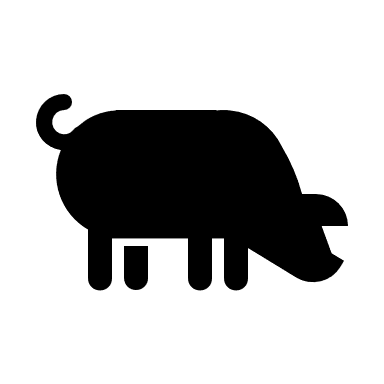 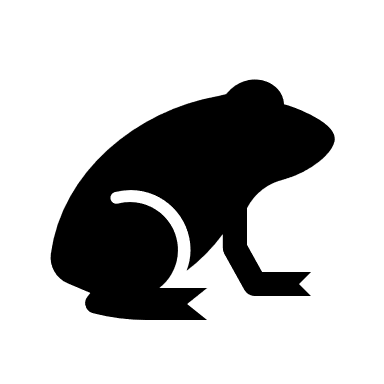 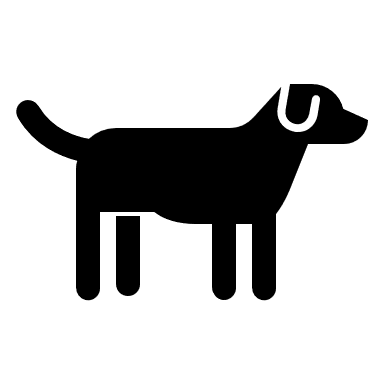 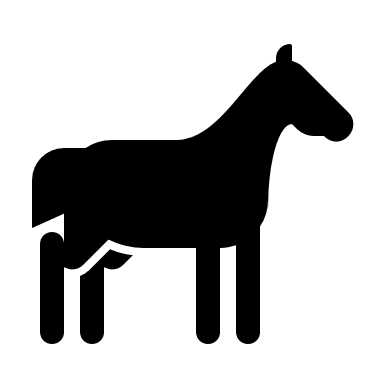 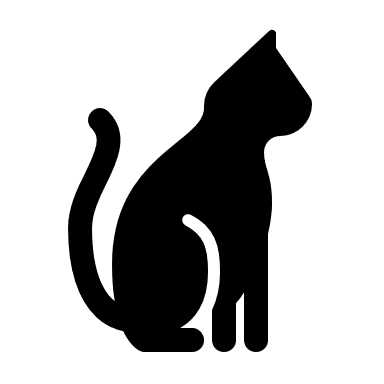 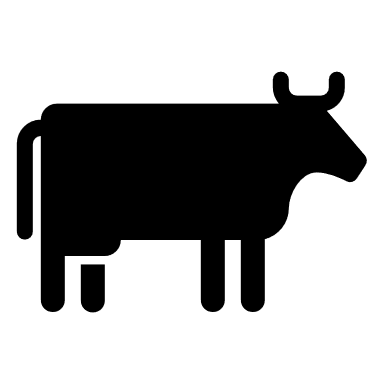 